РЕШЕНИЕ                    Түбән Әлки авылы               КАРАР 2023 елның 13 декабре                                  	48 №Әлки муниципаль районы Түбән Әлки  авыл җирлеге Советының 2017 елның 28 августындагы «Татарстан Республикасы Әлки муниципаль районының" Түбән Әлки  авыл җирлеге»муниципаль берәмлегендә муниципаль хезмәткәрләрнең коммерциячел булмаган оешмалар белән идарә итүдә (сәяси партиядән тыш) бердәнбер башкарма орган сыйфатында яки аларның коллегиаль идарә органнары составына керүдә түләүсез нигездә катнашу өчен яллаучы (эш бирүче) вәкиленең рөхсәтен алу тәртибе турындагы нигезләмәне раслау хакында" 21 номерлы карарын үз көчен югалткан дип тану турында Татарстан Республикасы Кодексының 16.1 маддәсенә ярашлы рәвештә, Татарстан Республикасы Әлки муниципаль районы Түбән Әлки  авыл җирлеге Советы КАРАР ИТТЕ:1. Советның түбәндәге карарларын үз көчен югалткан дип танырга:Әлки муниципаль районы Түбән Әлки  авыл җирлеге Советының 2017 елның 28 августындагы «Татарстан Республикасы Әлки муниципаль районының" Түбән Әлки  авыл җирлеге»муниципаль берәмлегендә муниципаль хезмәткәрләрнең коммерциячел булмаган оешмалар белән идарә итүдә (сәяси партиядән тыш) бердәнбер башкарма орган сыйфатында яки аларның коллегиаль идарә органнары составына керүдә түләүсез нигездә катнашу өчен яллаучы (эш бирүче) вәкиленең рөхсәтен алу тәртибе турындагы нигезләмәне раслау хакында" 21 номерлы карары; - Әлки муниципаль районы Түбән Әлки  авыл җирлеге Советының 2019 елның 20 мартындагы «Әлки муниципаль районы Түбән Әлки  авыл җирлеге Советының 28.08.2017 ел "Татарстан Республикасы Әлки муниципаль районының "Түбән Әлки  авыл җирлеге" муниципаль берәмлегендә муниципаль хезмәткәрләрнең коммерцияле булмаган оешмалар белән идарә итүдә (сәяси партиядән тыш) бердәнбер башкарма орган сыйфатында яки аларның коллегиаль идарә органнары составына керүдә түләүсез нигездә катнашу өчен яллаучы (эш бирүче) вәкиленең рөхсәтен алу тәртибе турындагы нигезләмәне раслау турында"  21№ карарына үзгәрешләр кертү турында” 5 номерлы карары.2. Әлеге карарны Әлки муниципаль районының рәсми сайтында һәм Татарстан Республикасының рәсми хокукый мәгълүмат порталында урнаштыру юлы белән бастырып чыгарырга.Әлки муниципаль районы Түбән Әлки  авыл җирлеге                                        Советы  Рәисе урынбасары	          Ф.Ф.Мисалов РЕСПУБЛИКА ТАТАРСТАН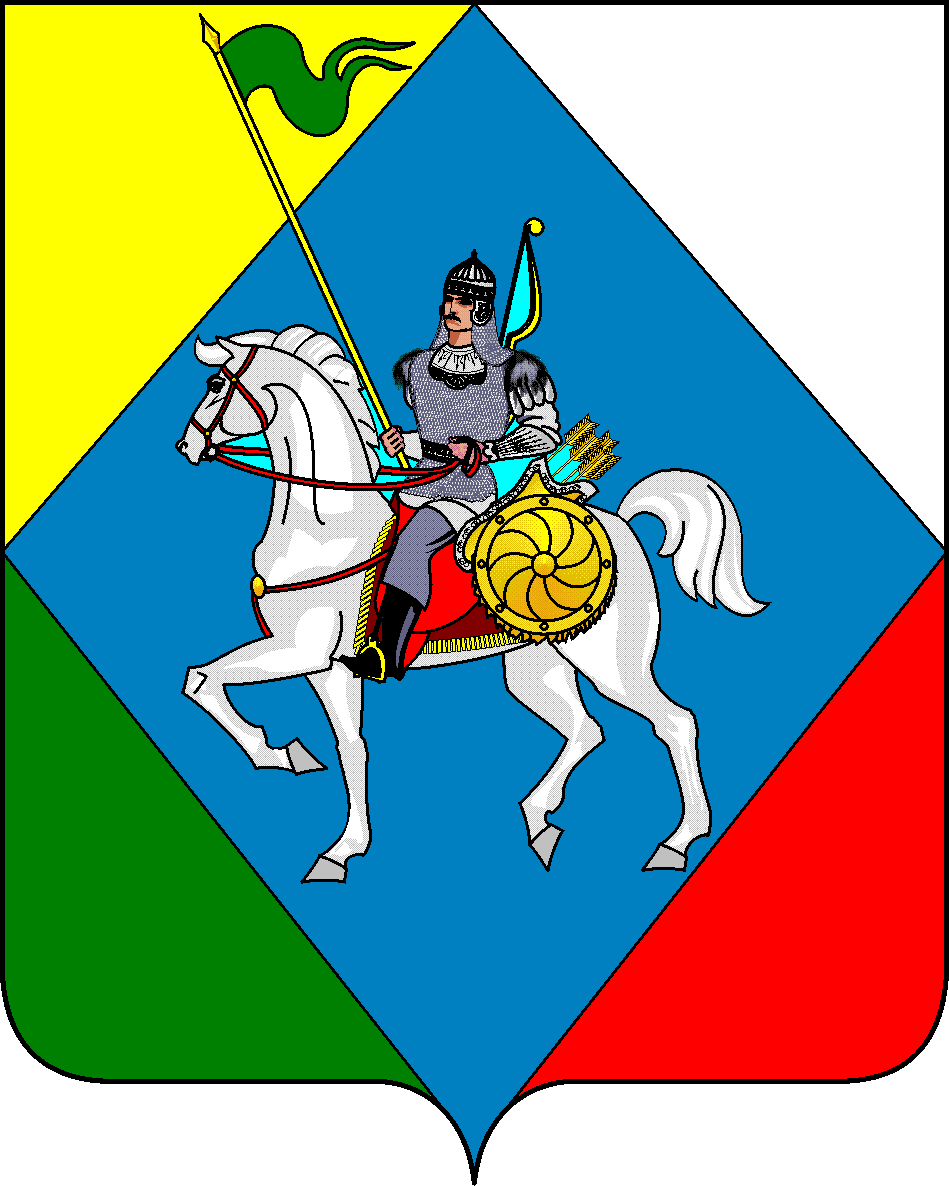 ТАТАРСТАН  РЕСПУБЛИКАСЫСОВЕТ    Әлки муниципаль районыНижнеалькеевского сельского поселения  Алькеевского Тубән  Әлки  авыл  җирлегеАлькеевского муниципального района              СОВЕТЫ Адрес: 422881, РТ, с. Нижнее  Алькеево    ул. Советская, д. 55Адресы: 422881, РТ, Тубән Әлки авылы, Совет  ур., 55т      тел. 8  (84346) 77-2-15тел. 8(84346)77-2-15